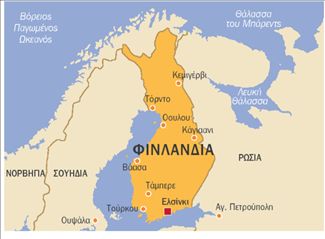 Η Φινλανδία είναι χώρα της βόρειας Ευρώπης. Συνορεύει δυτικά με τη Σουηδία, βόρεια με τη Νορβηγία, ανατολικά με τη Ρωσία και βρέχεται δυτικά από το Βοθνικό κόλπο και νότια από τον κόλπο της Φινλανδίας δηλαδή τη Βαλτική θάλασσα. Ο αριθμός του πληθυσμού στη Φινλανδία το 2017 είναι 5.502.640 κατοίκους. Η πρωτεύουσα του κράτους είναι το Ελσίνκι. Η Φινλανδία είναι μέλος της Ευρωπαϊκής Ένωσης από το 1995. Στη Φινλανδία ανήκει το νησί Ώλαντ στη νοτιοδυτική ακτή. Το πιο χαρακτηριστικό μορφολογικό στοιχείο της Φινλανδίας είναι οι πολυάριθμες λίμνες της. Σημαντικοί ποταμοί της Φινλανδίας είναι ο Κέμι που χύνεται στη Βαλτική θάλασσα, ο Τένο που χύνεται στη θάλασσα του Μπάρεντς, ο Όουλουπλωτός ποταμός που ξεκινά από την ομώνυμη λίμνη και εκβάλλει στη Βαλτική, ο Κόκεμακι στη νοτιοδυτική χώρα και ο Τόρνι  κοντά στα σύνορα με τη Σουηδία όπου καταλήγει στη Βαλτική.Από τις λίμνες της Φινλανδίας μπορούν να αναφερθούν η Ίναρι, μεγάλη λίμνη στο Βορρά, η  Όουλουγιαρβι στο κεντρικό τμήμα της χώρας, η Κάλαβεσι νοτιότερα, η Πάιγιανε και η Κέιτελε. Στην κεντρική νότια Φινλανδία η μεγάλες λίμνες είναι η Σάιμαα στα νοτιοανατολικά κοντά στα σύνορα με τη Ρωσία, καθώς επίσης οι λίμνες Πιέλινεν και Χάουκαβεσα που βρίσκονται και αυτές στην ανατολική Φινλανδία.	Το κλίμα της Φινλανδίας είναι ψυχρό. Οι χειμώνες διαρκούν πολύ και είναι ψυχροί περισσότερο στο βόρειο τμήμα στη Λαπωνία. Στο νότιο τμήμα η επίδραση της θάλασσας κάνει το κλίμα πιο ήπιο. Τα καλοκαίρια είναι δροσερά στη Φινλανδία.Από την Κωνσταντίνα Λοΐζου